Bildungsberatung nö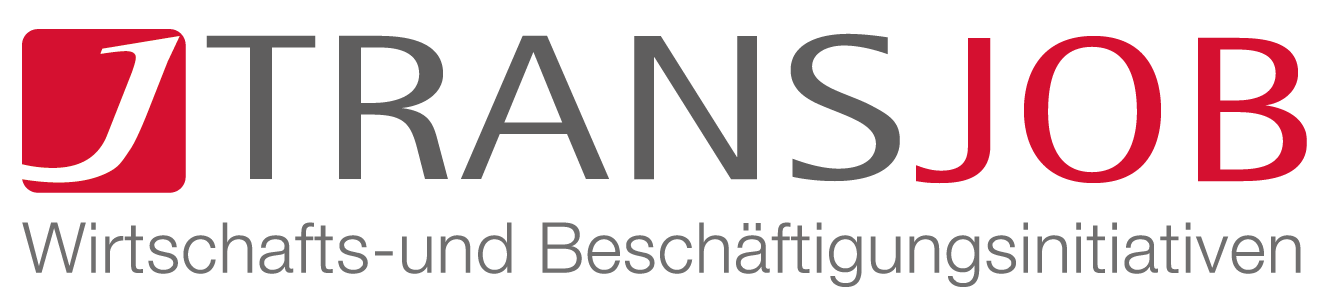 inregion / nibelungengau 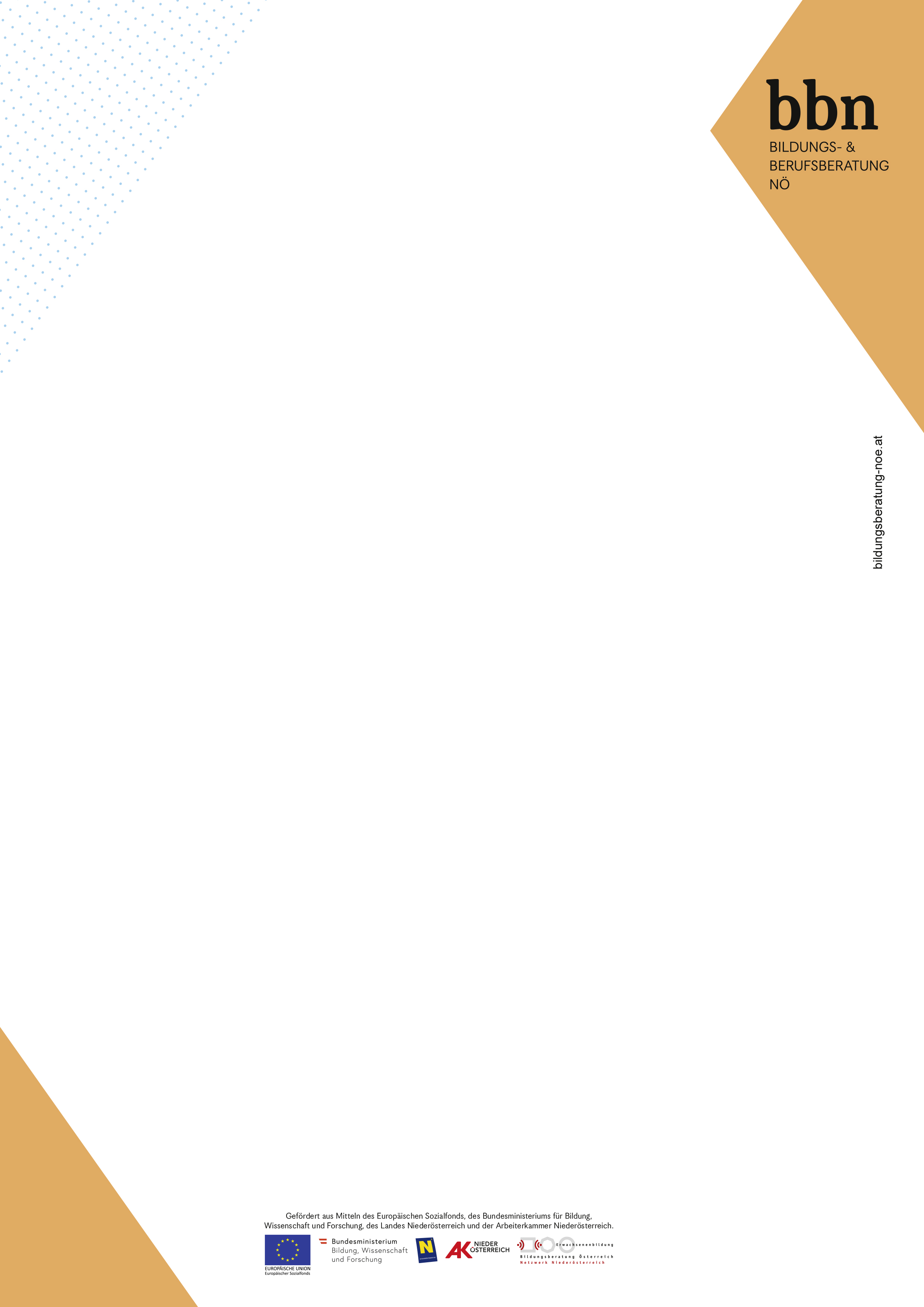 Wir unterstützen Sie bei der Suche nach geeigneten Bildungsangeboten.Wir informieren Sie über finanzielle Förderungen und Beihilfen.Wir begleiten Sie bei der Berufswahl oder beruflichen Veränderung.Für alle, die sich beruflich oder privat weiterentwickeln oder verändern wollen und Fragen haben, wie zum Beispiel: Wie kann ich meinen Lehrabschluss nachholen? Wo bekomme ich eine Förderung für meinen EDV-Kurs? Was ist der Unterschied zwischen Berufsreifeprüfung und Studienberechtigungsprüfung? Wo gibt es Abendschulen in Niederösterreich?Diese Informations- und Beratungsgespräche sind völlig kostenlos, streng vertraulich und unverbindlich.Rufen Sie uns an und vereinbaren gleich Ihren persönlichen Beratungstermin!Tel.: 0676/88 044 390 oder 0699 12 20 66 22oder buchen Sie gleich online: www.bildungsberatung-noe.at 	01.07.2021, 09-16 UhrScheibbs Arbeiterkammer13.07.2021, 14-19 UhrScheibbs Bezirkshauptmannschaft Zi. E 20721.07.2021, 09-17 UhrWieselburg Rathaus 05.08.2021, 09-16 UhrScheibbs Arbeiterkammer 17.08.2021, 14-19 UhrScheibbs Bezirkshauptmannschaft Zi. E 20702.09.2021, 09-16 UhrScheibbs Arbeiterkammer 20.09.2021, 08-15 UhrYbbs Gemeindeamt 21.09.2021, 13-19 UhrScheibbs Bezirkshauptmannschaft Zi. E 207